MEETING MINUTES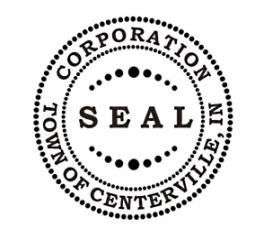 Council Meeting204 E. Main St. Centerville, IN. 47330June 13, 20237:00 pmCouncil Members present:	Dan Wandersee, Gary Holbert, Jack Bodiker, Joshua Tudor, David CateCouncil Members absent:	noneTown Clerk-Treasurer – Present, Deputy Clerk-Treasurer- PresentTown attorney- Not presentCall to order: of the regular meeting at 7:14 pm.  Roll taken. Minutes: Approve from the 05/09/2023 council meeting. Motion by Josh, second by Jack. 5 ayes/0 nay. Motion carried.Approve from the 05/30/2023 work session. Motion by Gary, second by David. 5 ayes/0 nays. Motion carried.Motion to approve claims: Motion by Josh, second by David. 5 ayes/0 nays. Motion carried.Approve Billing Adjustments: $490.51 billing adjustment. Motion by Gary, second by Josh. 5 ayes/0 nays. Motion carried.Approve Allowance Report: Motion by Josh, second by Gary. 5 ayes/0 nays. Motion carried.TOWN GENERAL Old Business:Wayne County Emergency Management call center- We need to have a plan set in place before July 1, 2023. Kevin S. presented plans with ComNet and it was suggested to choose a plan with 50 minutes at $58.50 with $1.07/minute over and add on WebAccess for $5.00. Motion set by Josh, second by Jack. 5 ayes/0 nays. Motion carried.Permission for Kevin S. to set things up with ComNet. Motion set by Josh, second by Jack. 5 ayes/0 nay. Motion carried.Centerville Methodist Church requesting a temporary street closure for the whole block on South Morton, August 27, 2023, from 9:00 am-11:00 am. Motion set by Jack, second by David. 5 ayes/0 nays. Motion carried.Resolution 2023-04 Resolution confirming interest in the purchase of real estate and appointing appraisers. There are 3 quotes, we are choosing to accept the two lowest bids of $1,000.00 and $2,000.00. Motion set by Gary, second by David. 5 ayes/0 nays. Motion carried.PFAS- Retainer agreement for chemicals in the water supply. We would get a settlement if we ever have an issue, but at no cost to us if no issues arise. So far, we have no problems. The town attorney suggested to Dan to go ahead and sign. Motion for him to sign by Josh, second by Jack. 5 ayes/0 nay. Motion carried.Four-Factor Analysis for the Fire Department’s grant- Permission for Dan to sign. Motion by Gary, second by David. 5 ayes/0 nay. Motion carried.New Business:Archway- Requesting permission to have a movie at the park on July 22, 2023. Super Marion Brothers will play at dusk. Motion set by Josh, second by Jack. 5 ayes/0 nays. Motion carried.Department Reports:Building Commissioner- NonePolice Department- NoneFire Department- The AC unit in Fire Station #1 was replaced 4-5 years ago and not, but needs a new one. The cost is around $4,100.00.8 Firefighters will be hosting a conference in Muncie from 6/14/2023 to 6/17/2023. Local departments know and will help cover if needed.Utility Manager- Street- NoneWater- The water quality report was posted on our website. Still have a leak and saying we are losing 7,000 gallons per day per Kevin S. Lead line service will be done by October 24, 2023, by Lochmueller Wastewater/Stormwater- NoneElectric- Brackets for the lights at CYL should be here by the end of the week. The 12 electrical boxes were purchased for $6,424.Still working on 4k change overClerk-Treasurer- NoneOther- The street sweeper was demoed, the old one is beyond repair. A new stainless-steel sweeper that won’t rust like our current one would cost around $225,000.00.Kevin S. suggests taking advantage of the Inflation Reduction Act to help with Phase 1 and further. Motion by Gary, second by Josh. 5 ayes/0 nay. Motion carried.AIMS conference August 22-24, 2023- Dan suggests the council goes and it opens July 20, 2023. Motion to allow people to attend by Jack, second by Gary. 5 ayes/0 nays. Motion carried.Close- Motion set by Josh, second by David. 5 ayes/0 nay. Motion carried.Announcements:CYL Parade and Fireworks: June 17, 2023. Parade at 8:30 am, fireworks at dusk.Executive Session: Wednesday, June 14th, 2023, at 5:30 pm to discuss personnel.Next work session:  June 28, 2023, at 7:00 pm in the council room.Planning Commission meeting: June 22, 2023, at 7:00 pm in the council room._____________________________			________________________________Richard K Tincher, Clerk-Treasurer			Dan Wandersee, Council President